J A V N I   P O Z I V za sufinanciranje projekata temeljem programa „Razvoj mreže sanjkališta u Gorskom kotaru“ iz Proračuna Primorsko-goranske županije za 2023. godinuUVODPrimorsko-goranska županija kontinuirano provodi aktivnosti i sufinancira razvojne projekte jedinica lokalne samouprave na području Gorskog kotara s ciljem poticanja njihova održivog razvoja te gospodarske, socijalne i demografske revitalizacije.Županijska skupština Primorsko-goranske županije je dana 27. ožujka 2014. godine usvojila Deklaraciju o opstojnosti Gorskog kotara s ciljem da se Gorski kotar uvaži kao područje posebnih prirodnih i društvenih ograničenja čiji je razvoj potrebno dodatno poticati.  Slijedom navedenog, Primorsko-goranska županija je 2021. godine pokrenula program sufinanciranja pod nazivom „Razvoj mreže sanjkališta u Gorskom kotaru“ (dalje u tekstu: Program), kao nastavak svih dosadašnjih aktivnosti u poticanju razvoja Gorskog kotara. SVRHASvrha ovog Programa je pridonijeti stvaranju preduvjeta za gospodarski razvoj, unapređenje turističke ponude i privlačenje što većeg broja posjetitelja u zimskim mjesecima. Dodatno, ovim programom planira se unapređenje postojećih i razvoj novih sanjkališta sa krajnjim ciljem uspostave mreže istih na području Gorskog kotara.FINANCIRANJEU Proračunu Primorsko-goranske županije za 2023. godinu, Razdjel 9. Upravni odjel za regionalni razvoj, infrastrukturu i upravljanje projektima, planiran je Program u okviru kojeg su sredstva namijenjena za sufinanciranje projekata razvoja sanjkališta jedinica lokalne samouprave na području Gorskog kotara.PODNOŠENJE PRIJAVAPodnositelj prijave podnosi prijavu za dodjelu sredstava na temelju Javnog poziva za sufinanciranje projekata temeljem Programa.Javni poziv se objavljuje na službenoj internet stranici Primorsko-goranske županije www.pgz.hr.PRIHVATLJIVI PRIJAVITELJI         	Pravo na podnošenje prijava imaju jedinice lokalne samouprave na području Gorskog kotara (dalje u tekstu: JLS).  Sredstva planirana za sufinanciranje  u okviru programa „Razvoj mreže sanjkališta u Gorskom kotaru“ rasporedit će se prijaviteljima prema redoslijedu zaprimanja prijava do konačne raspodjele ukupnog iznosa osiguranih proračunskih sredstava.Iznimno, prednost pri raspodjeli sredstava pred ostalim prijaviteljima ima onaj prijavitelj čiji prijavljeni projekt nije bio odabran i sufinanciran na temelju prethodnih javnih poziva u okviru ovog programa, pod uvjetom da taj prijavitelj temeljem javnog poziva za tekuću godinu podnese pravovremenu i urednu prijavu.PRIHVATLJIVE AKTIVNOSTI I TROŠKOVIMreža goranskih sanjkališta planira se uspostaviti na području jedinica lokalne samouprave Gorskog kotara primarno kroz aktivnosti nabave ratraka i motornih sanjki te pokretnih traka i ostale opreme za sanjkališta.Prihvatljivi troškovi u svrhu realizacije razvoja mreže sanjkališta odnose se na nabavu ratraka (novi ili rabljeni), nabavu motornih sanjki (nove ili rabljene), nabavu i ugradnju (izvođenje radova/usluge nadzora/koordinator zaštite na radu) pokretne trake (nove ili rabljene) te nabavu i ugradnju ostale opreme za sanjkališta (primjerice oprema za zasnježenje, rasvjeta, oprema za mjerenje brzine i drugo).	Svaka JLS može prijaviti sufinanciranje:1 (jedne) pokretne trake, 1 (jednih) motornih sanjki ili 1 (jednog) ratraka,ostale opreme za sanjkališta. Porez na dodanu vrijednost nije prihvatljivi trošak u dijelu u kojem ga prijavitelj može koristiti kao pretporez u smislu Zakona o porezu na dodanu vrijednost.Za prihvatljive aktivnosti prihvatljivost troškova počinje s danom 1. siječnja 2023. godine.Projekti se ne mogu sufinancirati iz proračunskih razdjela drugih upravnih tijela Primorsko-goranske županije u 2023. godini.Prijavljeni projekt koji se već financira iz nekog drugog javnog izvora i/ili po posebnim propisima, a kada je u pitanju ista aktivnost, koja se provodi na istom području, u isto vrijeme i za iste korisnike, neće se financirati iz proračunskih sredstava Županije, osim ako se radi o koordiniranom sufinanciranju iz više različitih izvora.Troškovi operativnog poslovanja pravne osobe koja će biti nositelj upravljanja sanjkalištem nisu prihvatljivi.U slučaju da prijavitelj tek po odobravanju sredstava temeljem ovog Javnog poziva pokreće postupak nabave roba/radova/usluga za prijavljeni projekt, dužan je Upravnom odjelu za regionalni razvoj, infrastrukturu i upravljanje projektima dostaviti ugovor s odabranim izvođačem/izvršiteljem/isporučiteljem najkasnije do 15. rujna 2023. godine.Navedeni rok predstavlja bitni sastojak i raskidni uvjet ugovora o sufinanciranju, odnosno u slučaju da nije ispunjen ovaj uvjet, ugovor o sufinanciranju se raskida.KRITERIJI ZA ODABIRKriteriji koju moraju biti ispunjeni prilikom odobravanja sredstava temeljem programa „Razvoj mreže sanjkališta u Gorskom kotaru“ su sljedeći:projekt ne smije biti sufinanciran iz proračunskih razdjela drugih upravnih tijela Primorsko-goranske županije u tekućoj godini,ukoliko se radi o projektu koji uključuju radove moraju biti ispunjeni svi zakonom propisani uvjeti za početak gradnje, lokacija projekta mora biti na području jedinice lokalne samouprave koja podnosi prijavu na javni poziv,projekt mora doprinijeti održivom razvoju mreže sanjkališta na području Gorskog kotara.MAKSIMALNA VISINA IZNOSA SUFINANCIRANJA 	Primorsko-goranska županija će sudjelovati u sufinanciranju do maksimalno 80% iznosa prijavljenog projekta, ali ne iznad iznosa od 100.000,00 eura po prijavitelju.Svaka JLS mora osigurati najmanje 20% vlastitih sredstava za realizaciju prijavljenog projekta.Iskazani maksimalni iznos sufinanciranja po prijavitelju odnosi se na ukupan iznos sufinanciranja koji može biti dodijeljen jednom prijavitelju tijekom razdoblja od četiri godine, a za koje razdoblje se planira provedba programa. Odobrena sredstva od strane Primorsko-goranske županije u okviru ovog Javnog poziva su strogo namjenska i ne mogu se koristiti ni prenamijeniti u druge svrhe osim prihvatljivih aktivnosti sukladno ovom Javnom pozivu.POSEBNI UVJETISvaka JLS je u obvezi osigurati da su za postavljanje pokretne trake i druge opreme ispunjeni svi propisani zakonski uvjeti, a o čemu se dostavlja ovjerena izjava odgovorne osobe prijavitelja.	Svaka JLS je u obvezi osigurati sve potrebne tehničke uvjete, instalacije i priključke, kao i ishodovati svu potrebnu (projektnu) dokumentaciju i akte za ugradnju pokretne trake i druge opreme. Svaka JLS je u obvezi prethodno riješiti imovinsko-pravne odnose na nekretninama u zoni zahvata projekta (lokacija postavljanja pokretne trake i druge opreme te zona sanjkališta).JLS se obvezuje da će snositi sve troškove operativnog upravljanja sanjkalištem odnosno troškove održavanja i operativnog rada sufinancirane pokretne trake, motornih sanjki ili ratraka i druge opreme.SADRŽAJ PRIJAVE Prijava projekta provodi se ispunjavanjem sadržaja i dostavom obrasca za prijavu  i pripadajućih izjava koji se preuzimaju na internet stranici Primorsko-goranske županije www.pgz.hr.	Obrazac za prijavu mora biti ispunjen, potpisan i ovjeren uz prateće priloge sukladno Uputama za prijavitelje koje su dostupne na internet stranici Primorsko-goranske županije www.pgz.hr.NAČIN PRIJAVE	Prijave se mogu dostaviti na dva načina:poštom preporučeno na adresu:PRIMORSKO-GORANSKA  ŽUPANIJAUpravni odjel za regionalni razvoj, infrastrukturu i upravljanje projektima"Prijava na Javni poziv za sufinanciranje projekata temeljem programa „Razvoj mreže sanjkališta u Gorskom kotaru“ iz Proračuna Primorsko-goranske županije za 2023. godinu"Riva 10,  51 000  Rijekaosobnom dostavom u Pisarnicu Primorsko-goranske županije na adresi:Riva 1051 000   Rijeka ROK ZA PODNOŠENJE PRIJAVAJavni poziv ostaje otvoren sve do iskorištenja sredstava osiguranih u Proračunu Primorsko-goranske županije za 2023. godinu, razdjel 9. Upravni odjel za regionalni razvoj, infrastrukturu i upravljanje projektima, a najkasnije do 15. studenog 2023. godine.Prijave zaprimljene izvan roka za prijavu neće se razmatrati.Odluke o odabiru donosit će se sukladno dinamici pristiglih prijava za vrijeme trajanja Javnog poziva temeljem prijedloga Povjerenstva za odabir.Sve dodatne informacije mogu se dobiti telefonom na broj 051 351-906 i                   051 351-900.NAČIN OBJAVE INFORMACIJA	Sve obavijesti i promjene vezane uz Javni poziv bit će objavljene na službenoj internet stranici Primorsko-goranske županije.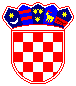 REPUBLIKA HRVATSKA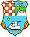 PRIMORSKO-GORANSKA ŽUPANIJAUpravni odjel za regionalni razvoj, infrastrukturu i upravljanje projektima